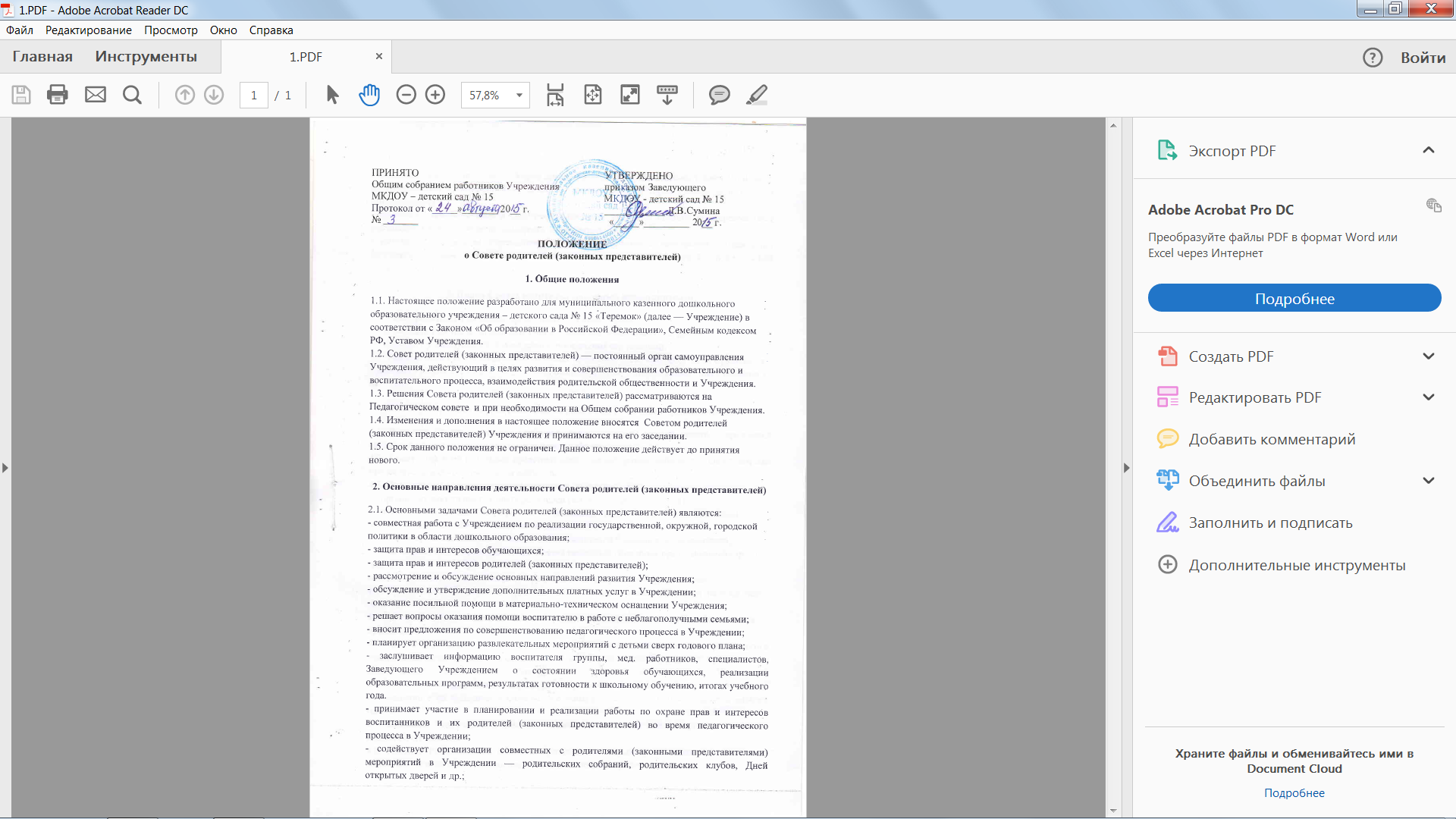 - оказывает посильную помощь Учреждению в укреплении материально-технической базы, благоустройству его помещений, детских площадок и территории силами родительской общественности;- привлекает внебюджетные и спонсорские средства, шефскую помощь заинтересованных организаций для финансовой поддержки Учреждения;- вместе с заведующим Учреждением принимает решение о поощрении, награждении благодарственными письмами наиболее активных представителей родительской общественности.3. Права Совета родителей (законных представителей)3.1. Совет родителей (законных представителей) имеет право:— принимать участие в управлении Учреждением как орган самоуправления;— требовать у заведующего Учреждением выполнения его решений.3.2. Каждый член Совета родителей (законных представителей) при несогласии с решением последнего вправе высказать свое мотивированное мнение, которое должно быть занесено в протокол.4. Организация управления Совета родителей (законных представителей)4.1. В состав Совета родителей (законных представителей) каждой группы Учреждения входят все родители (законные представители) обучающихся.4.2.  Совет родителей (законных представителей) каждой группы избирает из своего состава председателя  и секретаря срок на один год.4.3. Председатель Совета родителей (законных представителей):— организует деятельность Совета родителей (законных представителей) ;— информирует членов Совета родителей (законных представителей): о предстоящем заседании не менее чем за 14 дней до его проведения;— контролирует выполнение решений Совета родителей (законных представителей): ;— взаимодействует с председателями  Совета родителей (законных представителей) других групп;— взаимодействует с заведующим Учреждением по вопросам самоуправления.4.4.  Совет родителей (законных представителей)   каждой группы собирается  не реже, чем один раз в квартал.4.5. Заседания Совета родителей (законных представителей) каждой группы оформляются протоколом. 4.6. В необходимых случаях на заседание Родительского комитета приглашаются заведующий, педагогические, медицинские и другие работники Учреждения, представители общественных организаций, учреждений, родители, представители Учредителя. Необходимость их приглашения определяется председателем Родительского комитета.Приглашенные на заседание Родительского комитета пользуются правом совещательного голоса.4.7. Заседания Родительского комитета правомочны, если на них присутствует не менее половины его состава.4.8. Решение Родительского комитета принимается открытым голосованием и считается принятым, если за него проголосовало больше половины присутствующих.При равном количестве голосов решающим является голос председателя Родительского комитета группы. 4.9. Решения Совета родителей каждой группы передаются Заведующему Учреждением.4.10. Решения Совета родителей рассматриваются на Педагогическом совете и при необходимости на Общем собрании работников Учреждения4.11. Организацию выполнения решений Совета родителей осуществляет его председатель совместно с заведующим Учреждением.4.12. Непосредственным выполнением решений занимаются ответственные лица, указанные в протоколе заседания Совета родителей. Результаты выполнения решений докладываются Совету родителей  на следующем заседании.5. Взаимосвязи Совета родителей с органами самоуправления Учреждения5.1. Совет родителей организует взаимодействие с другими органами самоуправления Учреждения — Общим собранием работников Учреждения, Педагогическим советом:— через участие представителей Совета родителей в задании Общего собрания работников Учреждения, Совета педагогов Учреждения;— представление на ознакомление Общему собранию и Совету педагогов решений, принятых на заседании Совета родителей;— внесение предложений и дополнений по вопросам, рассматриваемым на заседаниях Общего собрания работников Учреждения  и Педагогического совета Учреждения.6. Ответственность Совета родителей6.1. Совет родителей несет ответственность:— за выполнение, выполнение не в полном объеме или невыполнение закрепленных за ним задач и функций;— соответствие принимаемых решений законодательству РФ, нормативно-правовым актам.7. Делопроизводство Совета родителей7.1. Заседания Совета родителей  оформляются протоколом.7.2. В книге протоколов фиксируются:— дата проведения заседания;— количество присутствующих членов Совета родителей;— приглашенные (ФИО, должность);— повестка дня;— ход обсуждения вопросов, выносимых на Совет родителей;— предложения, рекомендации и замечания членов Совета родителей и приглашенных лиц;— решение Совета родителей.7.3. Протоколы подписываются председателем и секретарем Совета родителей.7.4. Нумерация протоколов ведется от начала учебного года.7.5. Книга протоколов Совета родителей  нумеруется постранично, прошнуровывается, скрепляется.7.6. Книга протоколов Совета родителей группы хранится в документации  группы и уничтожается после завершения договора с родителями (законными представителями) обучающихся в связи с получением ребенком дошкольного образования.  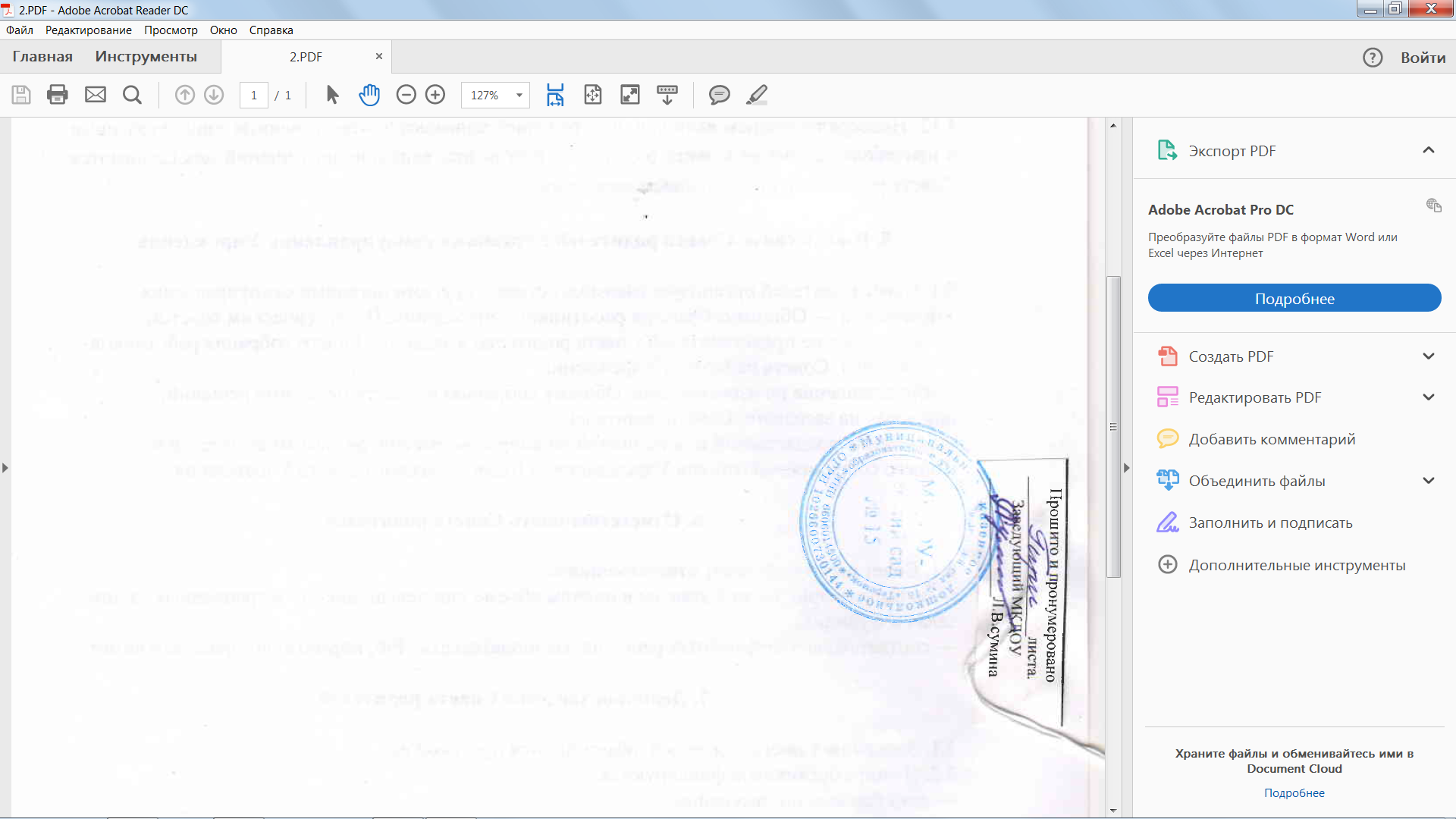 